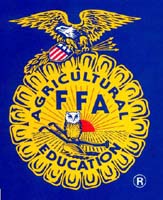 School InformationThe Woodlands High School6101 Research Forest Dr.The Woodlands, TX 77381936-709-1200Principal – Dr. Ted LandryAG. Departmentwww.thewoodlands.ffanow.orgMr. Chase LeBlanc                                                         Ms. Savannah Schroeder936-709-1200                                                                 936-709-1200cleblanc@conroeisd.net                                                 savschroeder@conroeisd.netMr. Trey Woodson936-709-1200fwoodson@conroeisd.netMissionThe National FFA Organization is dedicated to making a positive difference in the lives of students by developing their potential for premier leadership, personal growth and career success through agricultural education.To accomplish its mission, FFA:Develops competent and assertive agricultural leadership.Increases awareness of the global and technological importance of agriculture and its contribution to our well-being.Strengthens the confidence of agriculture students in themselves and their work.Promotes the intelligent choice and establishment of an agricultural career.Encourages achievement in supervised agricultural experience programs.Encourages wise management of economic, environmental and human resources of the community.Develops interpersonal skills in teamwork, communications, human relations and social interaction.Builds character and promotes citizenship, volunteerism and patriotism.Promotes cooperation and cooperative attitudes among all people.Promotes healthy lifestyles.Encourages excellence in scholarship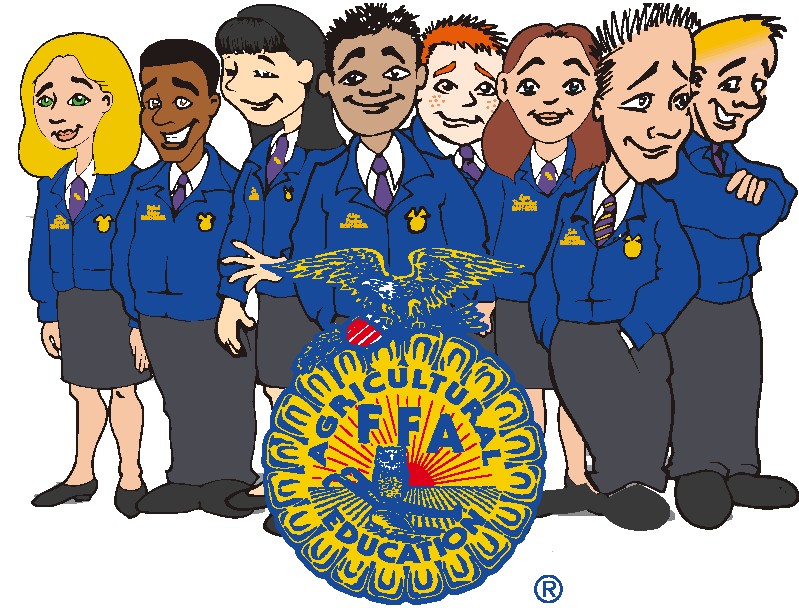 The FFA CreedPage Content 2Page Content 11THE WOODLANDS FFA CONSTITUTION AND BY-LAWSARTICLE I - Name, Mission and StrategiesSection A. The name of this organization shall be the The Woodlands FFA Chapter of the National FFA OrganizationSection B. The mission and strategies for this chapter are as follows:FFA makes a positive difference in the lives of students by developing their potential for premier leadership, personal growth and career success through agricultural education.1. Develops competent and assertive agricultural leadership.2. Increases awareness of the global and technological importance of agriculture and its contribution to our well being.3. Strengthens the confidence of agriculture students in themselves and their work.4. Promotes the intelligent choice and establishment of an agricultural career.5. Encourages achievement in supervised agricultural experience programs.6. Encourages wise management of economic, environmental and human resources of the community.7. Develops interpersonal skills in teamwork, communications, human relations and social interaction.8. Builds character and promotes citizenship, volunteerism and patriotism.9. Promotes cooperation and cooperative attitudes among all people.10. Promotes healthy lifestyles.11. Encourages excellence in scholarship.ARTICLE II – OrganizationSection A. The The Woodlands Chapter of FFA is a chartered local unit of theTexas Association of FFA which is chartered by the National FFA Organization.Section B. This chapter accepts in full the provisions in the constitution and bylaws of the Texas Association of FFA as well as those of the National FFA Organization.ARTICLE III – MembershipSection A. Membership in this chapter shall be of three kinds: (1) Active; (2) Alumni (3) Junior and (4) Honorary, as defined by the National FFA Constitution.Section B. The regular activities of this chapter shall be carried on by the active membership.Section C. Honorary membership in this chapter shall be limited to the Honorary Chapter FFA Degree.Section D. Active members in good standing may vote on all business brought before the chapter. An active member shall be considered in good standing when:1. While in school, be enrolled in at least one agricultural education course during the school year and/or follow a planned course of study. Either course must include a supervised agricultural experience program, the objective of which is preparation for an agricultural career.2. Show an interest in the affairs of the organization by attending meetings, striving for degrees of membership, and participating in other organized activities of the chapter.3. Pay all current state and national dues by the date determined by the chapter.4. Display conduct consistent with the ideals and purposes of the National FFA Organization.Section E. Names of applicants for membership shall be filed with the membership committee.Section F. Jr. FFA membership is eligible for students enrolled in The Woodlands High School feeder schools who are in the third grade and eight years old and my continue until they become eligible to enroll in the Agricultural Science and Technology program at The Woodlands High School.ARTICLE IV – EmblemsSection A. The emblem of the FFA shall be the emblem for the chapter.Section B. Emblems used by the members shall be designated by the National FFAOrganization.ARTICLE V - Degrees and Privileges of Active MembershipSection A. There shall be four degrees of active membership based on individual achievement. These degrees are (1) Greenhand FFA Degree, (2) Chapter FFA Degree, (3) State FFA Degree, and (4) American FFA Degree.All "Greenhands" are entitled to wear the regulation bronze emblem pin.All members holding the Chapter FFA Degree are entitled to wear the regulation silver emblem pin. All members holding the State FFA Degree are entitled to wear the regulation gold emblem charm. All members holding the American FFA Degree are entitled to wear the regulation gold emblem key.Section B. Greenhand FFA Degree. Minimum qualifications for election: (Refer to NationalConstitution)1. Be enrolled in agricultural education and have satisfactory plans for a supervised agricultural experience program.2. Learn and explain the meaning of the FFA Creed, Motto, and Salute.3. Describe and explain the meaning of the FFA emblem and colors.4. Demonstrate knowledge of the FFA Code of Ethics and the proper use of the FFA jacket.5. Demonstrate knowledge of the history of the organization, the chapter constitution and bylaws, and the chapter Program of Activities.6. Personally own or have access to the Official FFA Manual and the FFA Student Handbook.Section C. Chapter FFA Degree. Minimum qualifications for election: (Refer to NationalConstitution)1. Must have received the Greenhand FFA Degree.2. Must have satisfactorily completed the equivalent of at least 180 hours of systematic school instruction in agricultural education at or above the ninth grade level, have in operation an approved supervised agricultural experience program, and be enrolled in an agricultural education course.3. Must have participated in the planning and conducting of at least three official functions in the chapter Program of Activities.4. Must have earned and productively invested at least $150 by the member's own efforts or worked at least forty-five hours in excess of scheduled class time, or a combination thereof, and have developed plans for continued growth and improvement in a supervised agricultural experience program.5. Must have demonstrated five procedures of parliamentary law.6. Must show progress toward individual achievement in the FFA award programs.7. Must have a satisfactory scholastic record.8. Must submit a written application for the Chapter FFA Degree.Section D. State FFA Degree. Minimum qualifications for selection:1. Qualifications for the State FFA Degree are those set forth in the constitution of the State FFA Association and National FFA Organization.Section E. American FFA Degree. Minimum qualifications for selection.1. Qualifications for the American FFA Degree are those set forth in the constitution of the National FFA Organization.ARTICLE VI - State and Chapter OfficersSection A. The offices of an FFA chapter shall be: president, vice president, secretary, treasurer, reporter and sentinel. Other officers may be elected as deemed appropriate by the local advisor and/or governing body. The teacher(s) of agricultural education shall be the FFA advisor(s). Officers should perform the usual duties of the respective officers as listed in the Official FFA Manual. Section B. The Woodlands FFA officers shall be elected annually. The Woodlands FFA officer candidates will participate in a 4-phase election process:Popular ElectionInterview with committee of non-Woodlands teachers. Date to be determinedFFA Officer ExamApplication based on pointsARTICLE VII - DuesSection A. Local dues in this chapter shall be fixed annually by a majority vote of the active members.Section B. Full local, state and national dues shall be paid by all active members.Section C. No member shall be considered as active and in good standing unless he/she pays full local, state and national FFA dues.ARTICLE VIII – AmendmentsSection A. This constitution may be amended or changed at any regular chapter meeting by a two-thirds vote of the active members present providing it is not in conflict with the state association constitution or that of the National FFA Organization.Section B. Bylaws may be adopted to fit the needs of the chapter at any regular chapter meeting by a two-thirds vote of the active members present providing such bylaws conflict in no way with the constitution and bylaws of either the state association or the national organization.BY-LAW TO LOCAL CONSTITUTION I. OFFICER ELECTIONA. The chapter officers will be composed of a minimum of six (maximum of 8) active members and will carry out the official business of the chapter.B. Chapter officers must apply for the office they seek. The applications must be submitted by stated date.C. Officers will be interviewed by a committee and ranked.D. Officers will take a written test over the FFA and Parliamentary Procedure.E. Officers will be voted upon by the members attending the election meeting.F. Complete Applications and turn in by due date.  Students will be ranked on the points of their application.F. The percentages for interview 25%, test25%  elections25% and application 25% .II. OFFICER QUALIFICATIONSA. Each officer must attend all FFA functions. B. Each officer must turn in a signed officer agreement and follow all rules on the agreement.C. Each officer must be an official paid FFA member and be enrolled in an Agricultural Science Class.III. REMOVAL OF OFFICE A. Officers may be removed from office for failing to meet the qualifications stated in the constitution and chapter officer agreement.B. Officers may be removed from office if they receive any in school suspension or DAEP.Agriculture ClassesAll students enrolled in an Agriculture Class may be a FFA member.FFA is an extension of the classroom learning and provides opportunities for leadership development, personal growth and career success.It is not necessary to raise an animal to be in an Ag Class or to be in FFA.It is necessary to be in an Ag class to raise an animal project.9th Grade:K100 Principles of Agriculture, Food & Natural ResourcesCredit: 1Enhances the agricultural comprehension of young adults. Includes agricultural career development, leadership, communications and personal finances. This course also includes the overview of soil and plants, animals, and agricultural construction.10th – 12th Grade:K102 Livestock ProductionPrerequisite: Principles of Agriculture, Food & Natural Resources (recommended)Credit: 1Introduces the common veterinary skills and procedures used on livestock, anatomy of livestock, genetics and reproduction, and diseases that can affect all livestock animals. This course is recommended for those that have an interest in the Veterinary Science field.K103 Small Animal ManagementPrerequisite: Principles of Agriculture, Food & Natural Resources (recommended)Credit.5-(CC, CH, O, W)Focuses on working in small animal industry, animal rights and welfare, career opportunity in small animal care. This course is recommended for those that have an interest in the Veterinary Science field.K104 Equine SciencePrerequisite: Principles of Agriculture, Food & Natural Resources (recommended)Credit: .5 (CC, O, CP, W)Develop knowledge and skills pertaining to the selection, nutrition, reproduction, health, and management of horses. This course is recommended for those that have an interest in the Veterinary Science field.K105 Veterinary Medical Applications (Vet Med Asst. I)Prerequisites: Principles of Agriculture, Food & Natural Resources, either Equine Science or Livestock ProductionCredit: 1 (CC, CH, O, W)Develop and expand the knowledge and techniques skills pertaining to Veterinary Technical Assistant area. This course is designed as a laboratory-oriented course that allows students hands-on experience within the area of diagnostic testing, client records, employer/employee relationship, and techniques used in surgical practices. Students are required to complete an internship with licensed Veterinarian in order to take the state certification test for Veterinary Assistant Level I.K114 Wildlife, Fisheries & Ecology ManagementPrerequisite: Principles of Agriculture, Food & Natural Resources (recommended)Credit: 1 (CC, O, CP, W)Examines the importance of wildlife and outdoor recreation with emphasis on using wildlife and natural resources. Students will also examine the management of game and non-game wildlife species, fish, and aqua crops and their ecological needs. Students are able to obtain their Hunter Safety certification during this course if they pass their exam.K117 Principles & Elements of Floral DesignPrerequisite: Principles of Agriculture, Food & Natural Resources (recommended)Credit: 1Exposes students to the basic techniques of floral design. This class is project-based with many large and small projects used to evaluate the progress of the student. There are lots of hands-on activities to involve the students in techniques required in the floral industry.K121 Agricultural Mechanics & Metal Technologies Prerequisite: Principles of Agriculture, Food & Natural Resources Credit: . - 1 Develops proficiency in many welding skills. Students will be expected to use the cutting torch and MIG Welders. Welding in several positions, which include flat, horizontal, and vertical. The course develops an understanding of tool operation, electrical wiring, plumbing, carpentry, and metal working techniques.Advance Animal Science- K106 Advanced Animal Science Credit: 1 (CC, O, W) Develop and investigate the scientific and technological dimensions of scientific animal agriculture, genetics, and reproduction, anatomy and physiology of various livestock species, nutritional requirements, and disease and parasites of livestock.  4th Science Credit FFA MembershipInformation Sheet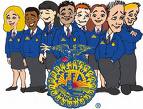 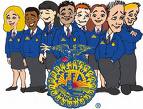 ----------------------------------------------------------------------------------------------------------------------------Jr. FFA MemebershipJr. FFA Students can participate in our Jr. FFA program if they meet the following qualification:Attend a feeder school or an accredited school in our feeder school zone Pay the $20 membership fee Students that our in our Jr. FFA program may participate in the following activities:Judging Contest that we participate in and allow Jr. members to compete.Raising show animals at the barn (if room allows, FFA members get the first right to pens.  If there are pens available then Jr. FFA members will then be allowed to keep their animal project at the barn)All FFA meetingsAny Activity that the FFA participates in that allows Jr. FFA membersIf you have any question about Jr. FFA please email Mr. LeBlanc at cleblanc@conroeisd.netFFA JacketAll FFA students may purchase a FFA jacket once they have paid their dues.  Students will need their jacket for official FFA activities that we participate in throughout the year (district, area and state meetings, HLS&R tour guide, Ag Program Sales, ect.) Students must follow these rules while wearing the FFA jacket. 1. The jacket is to be worn only by members.2. The jacket should be kept clean and neat.3. The back of the jacket includes only: a large official FFA emblem, the name of the state association, and the name of the local chapter, district, or area. The front of the jacket includes only: a small emblem, the name of the individual, one office or honor, and the year of that honor.4. The jacket should be worn on official occasions with the zipper fastened to the top. The collar and cuffs should be turned down and the cuffs buttoned.5. The jacket should be worn by members and officers on all official FFA occasions, as well as other occasions where the chapter or state association is represented. It may also be worn to school and other appropriate places.6. The jacket should only be worn to places that are appropriate for members to visit.7. School letters and insignias of other organizations should not be attached or worn on the jacket.8. When the jacket becomes faded or worn, it should be discarded or the emblems and lettering removed.9. The emblems and lettering should be removed if the jacket is given or sold to a non-member.10. A member should act professionally when wearing the official FFA jacket.11. Members should refrain from the use of tobacco and alcohol when underage and at all times when representing FFA. In addition, members should exhibit their leadership qualities when they encounter substances including tobacco and alcohol and serve to discourage others from inappropriate behavior.12. All chapter degree, officer and award members should be worn beneath the name on the right side of the jacket, with the exception that a single State FFA Degree charm or American FFA Degree should be worn above the name or attached to a standard key chain. No more than three medals should be worn on the jacket. These should represent the highest degree earned, the highest office held, and the highest award earned by the member.Please follow the instructions below to purchase your FFA Jacket.  Go to www.ffa.org (register for your own account)Go to the Shop buttonGo to the Official Dress buttonClick on the Jacket sectionYou can follow all the instruction on this page to order the correct size and correct jacket.  Please remember to purchase a tie or scarf with your jacket.When filling out the Chapter information use our chapter # TX0384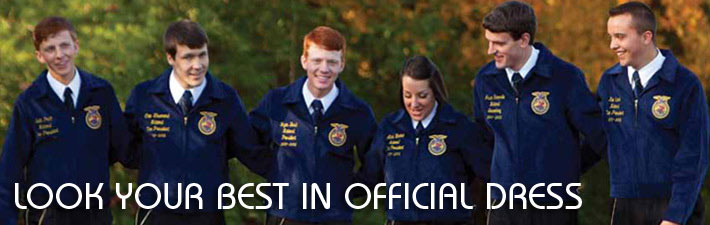 FFA ActivitiesLeadership Development Events: Jr. Teams (9th Grade) Sr. Teams (10th -12th)FFA Creed- Students recite the FFA creed in front of 3 judges.  Students will also have to answer a few question about the creed.FFA Quiz- Students take a test over FFA knowledge and Parliamentary Procedure.  Sr. Team’s test also includes information about Agriculture.Radio Broadcasting- A team of students presents a Radio script about an Agriculture topic to a set of judges.  If you have a great radio voice this team is for you.FFA Skills- A team of students demonstrate how to complete an agriculture skill in front of a panel of judges.Job Interview- One student goes through the job interview process as if they are wanting an agriculture career.  The contest includes writing a resume, telephone interview, filling out an application, and an actual interview by a panel of judges.Public Relations- A team of students present a presentation about the FFA to judges as if they were presenting it to a large group.Career Development EventsAg. Mech. Team- Students participate on an Ag. Mech. Project and present it for judging at HLS&R, San Antonio Show or at our County showHorse Judging- Student evaluate performance horses and halter horses.Dairy Foods Contest- Students determine the quality of milk, types of cheeses, and distinguish different types artificial and natural dairy foods.Livestock Judging- Students evaluate cattle, sheep, goats, and swine.Floriculture- Students determine which floral arrangements are created correctly and identify different types of flowers.Vet Med Contest- Students take the skills learned in the Vet Med Class and demonstrate them in to a set of judges, and they have to identify certain things learned in the class.Other Activities:HLS&R Tour Guide- Students tour young kids around the Ag Venture are of the HLS&R and explain important facts about each area.  It is important that students interact with the younger children so they have a great experience.Washington Leadership Conference-  This is a leadership conference that takes place in Washington D.C.  It is a great way for students to learn how to become a great leader for our organization.FFA Officer- Our chapter needs great leaders to make our program the best it can be.  Officers are responsible for planning meetings, community service projects, and organizing all chapter activities.  FFA AwardsEach year TWHS FFA presents student with awards that recognize their accomplishments.  The following are the type of awards that students can receive. Greenhand Degree- awarded to the 1st year members only who meet the criteria on the application.  This honor is given at the FFA banquet.Chapter Degree- awarded to the 2nd or 3rd year members who have their greenhand degree and meet other criteria on the application.  The commemorate is given at the FFA banquet.  Lone Star Degree- awarded by the Texas FFA at State Convention to the 3rd or 4th year members with outstanding records and involvement in the FFA and SAE.Star Greenhand/Chapter/LoneStar- Given at the chapter level to the outstanding member from each of the three degrees above.  Selection is based on SAE, LDE, and CDE participation, contribution to the chapter’s POA and academic success.  Record books will be used as documentation for these records.American Degree- Given to the outstanding 5th year students that go above and beyond the Lonestar Degree.  A process takes place to see if you meet criteria to be awarded at the National Convention in Indiana.Highlander Spirit Award-voted on by members and given to the FFA member who best reflects the “Spirit” of the TWHS by epitomizing the Highlander Way in FFA.Fundraising- high sellers will be recognized and rewarded accordingly to the amount sold by the member.Ag Mech Award- selected from students enrolled and participating in competitive ag mech events.  The student’s safety, leadership, work habits and skills are considered.FFA Letter Jackets- are awarded to members who epitomize the high levels of commitment and dedication it takes to get the job done.  They go above and beyond to meet the criteria to achieve points that total 15.Proficiency Awards- awarded based on student achievement with the Supervised Agriculture Experience program.  Different areas will be recognized. Swine production, sheep production, cattle production, etc.  Students will have to fill out the application for each of these awards.Leadership Awards – all members participating on leadership teams will be recognized for their involvement and awarded LDE pins at the FFA banquet.The Woodlands FFA Letter Jacket RequirementsA total of 15pts accumulated during students uninterrupted FFA career is required to receive letter jacket.Point totals in each area are non-cumulative where applicable to increasing levels of success.  (Ex. Student placing 5th in state contest would receive a total of 5 points.)Being a member of a team means that the student participates in all practices and completes all duties required of them to be a part of the team.Leadership Development EventsTop Ten Individual any LDE contest				1pt.Member of District Leadership Team				1pt.Member of Area Leadership Team 				2pts.Member of State Leadership Team				3pts.Member top 10 State LDE					5 pts.National LDE 							10pts.Career Development EventsMember of Area CDE						1pt.Or state team no area qualifier				Top ten individual any Spring CDE contest			1pt.Includes district CDE speaking eventsMember  of State Qualifying CDE Team				3pts.Member of Top Ten State CDE Team 				5pts.National CDE Contest						10pts.Ag Mechanics (each project may only be exhibited once)Exhibition of Ag. Mech project at any show			1pt.Exhibition of Blue Ribbon winning Ag. Mech any show		2pts.Exhibition of placing Ag Mech project in class @major		3pts. Division Winner or Grand or Reserve over all			5 pts.Livestock (each animal may receive points once a year ex. Heifers)Raising an Animal Project and showing at county or major	.5ptsMaking sale at county fair					2pts.Making sale at major						3pts.Championship banner Major					5pts.FFA Awards and OffersSelling over $500.00 in fund raisers 				1pt.1pt per additional $500Greenhand Honor/star award					1pt.Apply for Lone Star FFA Degree					3pts.Running for District/Area Officer				1pt.Elected District/Area Officer					2pts.Chapter Honor/Star Award					1pt.Chapter Officer (has to remain in good standings)		1pt.Additional Requirements A member must be an FFA member in good standing As defined by respective chapter and Advisor If student commits serious offense as defined by CISD student code of conduct may not receive letter jacket and may forfeit letter Jacket.  (If student receives DAEP or ISS for more than 5 days)FFA letter jackets/1 school patch will be purchased by respective chapters or booster  clubs and all other patches will be the financial responsibility of student.Application must be submitted before deadline established by FFA Advisor each semester$Fundraising$Fall Meat SaleBegins: OctoberEnd: OctoberDelivery: November (delivery date will be given once order is placed)Spring Cup Sale Students should sell at least 10 itemsParticipation is required by all students raising an animal project, competing on a CDE or LDE team, a FFA officer or any member that would like to earn an FFA Jacket.  All members are encouraged to participate in fundraising activities.Award levels and Requirements for Total Fundraising Sale $500The Woodlands FFA Jacket and Tie or Scarf or$1000Students will earn a TWHS FFA black Jacket $1500Service Award Belt BuckleTop Class in Sales will get a Chick-fil-a MealTop Seller will receive $100.00 Gift certificate (Top Seller has to sell at least $750.00)FFA Activity Points(used for items at The End of Year Banquet)Must sign in at any activity to get points Meetings -----------2 pointsCDE Contest---------------5 points Area……………..+1  State…………………….+2LDE Contest…………….5points Area…………….+1 State……………………..+2Community Service……………3pointsFun Days………………………..1pointBarn Clean-Up………………….2points For all Livestock Rules and Procedures please look under the animal tab on our website (www.thewoodlands.ffanow.org)Please register on our website so you will get emails about upcoming events and important information about our program.  Go to the website and click register, then add your information.  